COLEGIO ENRIQUE DE OSSÓ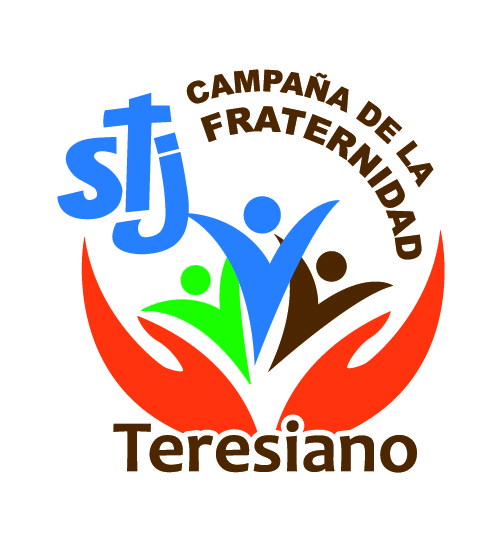 Cuarto de hora Primaria MayorSUEÑOS:  JUNTOS TRABAJAMOS POR LA FUERZA DE LOS SUEÑOSPresentación: Vamos a ponernos en la presencia de Jesús para hacer un ratito de oración… en el nombre del Padre……. Padre lleno de misericordia…Hacer las  siguientes preguntas y escuchar a los niños ¿Para qué sirve una varita magica? ¿A quién le gustaría tener una? ¿qué les gustaria cambiar del mundo si tuvieran una?  Pues hoy vamos a jugar un juego, imaginense que les vamos a regalar una varita magica y que pueden pedir todo lo que quieran.JUEGO (Se les va a  repartir a los niños una varita magica y se va a poner una canción, ( si no hay grabadora con aplausos) cuando la canción se pare, al que le toque la varita tiene que pasar al centro y decir que es lo que sueña o desearía).-Si no todos participaron pueden preguntar quien mas quiere decir su sueñoReflexión : Les reparten un pedazo de plastilina mientas dan la siguiente reflexión:Piensa qué te gustaría ser de grande, cómo quieres que viva el mundo, imagínate los niños, tus hijitos, tus amigos, en qué te gustaría trabajar, a quién te gustaría ayudar… En el pedazo de plastilina que les dimos, haz algo que represente lo que deseas, lo que sueñas. Cierre:¿Qué es lo que necesitas hacer  para que tu sueño o deseo se haga realidad? Dar un ejemplo. Dar un momento de silencio y después pedir que alguno diga lo hará.Y asi como Teresa y Enrique no se dieron por vencidos y lucharon por lo que querian lograr,hoy  le vamos a pedir a Jesus que nos ayude a que no nos de miedo cumplir lo que nuestro corazón desea, y además  pedir  por los sueños de los proyectos de Campaña que apoyamos. Vamos a terminar diciendo juntos la letrilla de Santa Teresa (Si no se la saben que la repitan después de ustedes).Nada te turbeNada te espanteTodo se pasaDios no se mudaLa paciencia todo lo alcanzaQuien a Dios tiene nada le faltaSOLO DIOS BASTA!Todo por  JesúsCOLEGIO ENRIQUE DE OSSÓCuarto de hora 3                  PrimariaDIFICULTADES/ TRABAJAR JUNTOS POR LOS SUEÑOSPresentación:Vamos a ponernos en la presencia de Jesús para hacer un ratito de oración… en el nombre del Padre…….Padre lleno de misericordia……..JUEGO:  Hacer equipos de 6 o 5 integrantes, se les reparte una pluma a cada equipo y el objetivo es mantener su pluma en el aire.Hacer las siguientes preguntas…… ¿Pudieron lograrlo? ¿por qué? ¿A quien le costo el juego? ¿qué se les hizo dificil? Reflexión: Bueno pues ayer veíamos que todos tenemos sueños y que no hay que darnos por vencidos para lograrlo.  A veces, nos encontremos  dificultades. Como en el juego, cada uno de nosotros queríamos lograr que la pluma no se cayera; pero  si no sabemos  ponernos de acuerdo y trabajar  en equipo,  la  pluma se cae.Escribir  en el pizarrón los proyectos de Campaña de  este año, y  cada equipo de niños va a  elegir  uno de los proyectos.  En un papel escriben el nombre de proyecto y un compromiso que  hacen para  en campaña  ayudar.Cierre: Hoy Teresa los invita a trabajar en equipo para  cumplir los sueños, sabiendo que  “nada se logra sin un poco de trabajo” y  que si “nos hacemos espaldas” es  más fácil y  alegre  trabajar por los otros.Vamos a cerrar rezando tomados de las manos por  equipos de niños  un Padre Nuestro.Todo por  JesúsCOLEGIO ENRIQUE DE OSSÓCuarto de hora Primaria ¿QUÉ  ELIGES? ¿CÓMO AYUDAS?Presentación: Vamos a ponernos en la presencia de Jesús para hacer un ratito de oración… en el nombre del Padre…….Padre lleno de misericordia……..Dinámica: Pedirles a todos que hagan una fila en diagonal en su salón de clase.  (decirle al grupo las siguientes situaciones y preguntarles que harían.  A la izquierda o a la derecha, siempre tiene que elegir.)Situaciones:a) Ves a un compañero que necesita  ayuda  con el trabajo de la zona, y tu ya terminaste el proyecto.Derecha: te  acercas y  le preguntas  si necita ayudaIzquierda: te pones a jugar y  platicar, distrayéndolo.b) Tu mamá te pide que le ayudes a lavar los platos y recoger la casa, si le ayudas ella se va a poner muy feliz... Derecha: le ayudas  Izquierda no le ayudasc) Un compañero te pide juntarse contigo en el recreo, pero quizá a tus amigos no quieran. ¿Qué haces?Derecha: lo juntasIzquierda no lo juntas.d) En el pasillo te encuentras tirada una moneda de $10, y no hay nadie a tu alrededor, y preguntas de quién es, y nadie sabe... Tu qué haces?Derecha: te lo gastas en la tienditaIzquierda:  lo llevas a coordinación.e) Ves que  el patio quedo sucio al terminar recreo,  y tu vas pasando al lado  unas basuras y el bote.  Derecha: recoges la basura y la tiras  en el boteIzquierda: No la recoges, al cabo tu no la tiraste.Reflexión: Cada día tenemos la oportunidad de hacer cosas buenas.  Vamos a pensar en las veces que nos hemos ido por el camino malo. ¿Ustedes qué creen que es más fácil?Algunas veces hacer el bien no es tan fácil, por qué tenemos que ser valientes y reconocer que nos podemos equivocar.Hoy le vamos a pedir a Teresa que nos ayude a ir por el camino bueno, aunque a veces nos cueste más trabajo.  Siguiendo nuestro corazón podemos construir  un mundo más justo, alegre y de paz.Vamos a cerrar rezando a María nuestra Madre, una Ave María… Dios te salve María…	Todo por  Jesús	